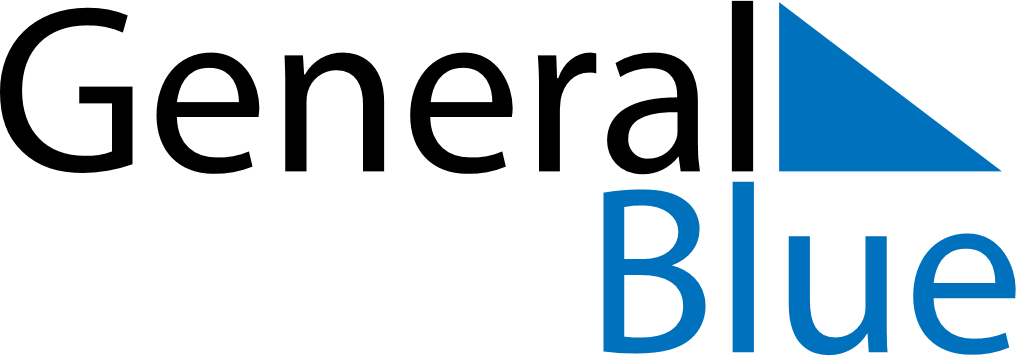 September 1684September 1684September 1684September 1684September 1684SundayMondayTuesdayWednesdayThursdayFridaySaturday123456789101112131415161718192021222324252627282930